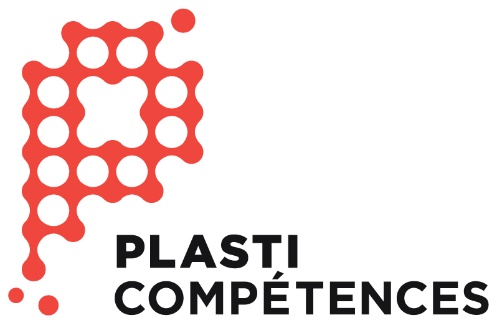 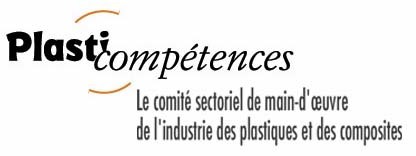 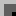 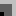 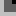 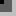 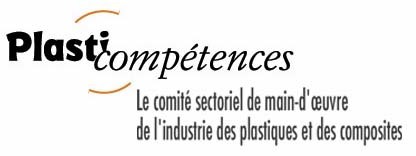 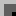 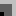 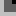 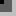 Fonction de travail :Rôles et responsabilités :Profil de fonction de travail – Chef d’équipe –2020 SOUS-TÂCHESCONNAISSANCES THÉORIQUESCONNAISSANCES PRATIQUESCRITÈRES DE PERFORMANCETâche 1 : Planifier le travail à réaliserTâche 1 : Planifier le travail à réaliserTâche 1 : Planifier le travail à réaliserTâche 1 : Planifier le travail à réaliser1.1  Préparer son aire de travail et revêtir       ses équipements de sécuritéRègles de santé et sécurité (Loi CNESST - droits et obligations du travailleur et de l’employeur)Règles de santé et sécurité internes de l’entrepriseCaractéristiques et modes d’utilisation des équipements de protection individuellePort adéquat des équipements de protection individuelleUtilisation adéquate des équipements de sécuritéRespect des règles et des procédures de santé et sécurité établies1.2  Prendre connaissance des travaux           à être réalisés pour la journéeÉquipements et processus de fabricationConnaissance du système de planification interne :

- instructions de travail
- bon de travail
- planification informatisée
- communications verbales
- tableau de production
- prioritésObservation des situations particulières en productionUtilisation et actualisation du système de planification internePrécision des travaux en cours et à réaliserIdentification claire du travail  à effectuerRespect du processus de  travail établi1.3  Prioriser le travail à être réalisé pour       la journéeGrille de prioritésTechniques de gestion des prioritésTemps de référence pour les opérations à effectuerCalendrier de production interne versus disponibilité de la machine à mouler, des équipements périphériques et des équipements de manutentionDélais de livraison pour les projets en coursUtilisation du calendrier de productionPlanification des durées des opérationsGestion des prioritésUtilisation de la grille de prioritésRéduction des temps improductifsIdentification et respect des priorités d’intervention1.4  Planifier les travaux à réaliser pour     les prochains quarts de travail et  établir les besoins en ressources humaines et matériellesÉquipements et liste des travaux à réaliserCalendrier de production interne versus disponibilité des ressources humaines et matériellesDélais de livraison pour les projets en coursFiches de disponibilité des travailleursFiches de mouvement de personnelOutils internes d’identification des compétences maîtrisées par les travailleursObservation des situations particulières en productionUtilisation et actualisation du système de planification interneUtilisation des outils d’identification des compétences maîtrisées par les travailleursUtilisation des fiches de disponibilité des travailleursOptimisation de l’assignation des ressources humaines et matériellesRéduction des temps improductifsPrécision des travaux en cours et à réaliserSOUS-TÂCHESCONNAISSANCES THÉORIQUESCONNAISSANCES PRATIQUESCRITÈRES DE PERFORMANCE1.5  S’assurer que la vérification des inventaires de matériel et des équipements requis pour la réalisation des travaux soit effectuéeSystème d’inventaire et de rangement des matières premières et fournituresListe du matériel requis en fonction des travaux à réaliserOutils et équipements requis pour la réalisation des travauxListe des fournisseurs internes autorisésSIMDUT (SGH) et transport de matières dangereuses (TMD)Consultation des inventaires de matériel, des disponibilités des équipements et de l’outillageConsultation de l’horaire de productionApplication du SIMDUT (SGH) et des règles du transport de matières dangereuses (TMD)Disponibilité du matériel et des équipements en temps requis pour la production1.6  S’assurer que le travail de maintenance des équipements est effectué et, au besoin, collaborer         à aménager l’horaire pour favoriser    sa réalisationCaractéristiques et modes de fonctionnement des équipements du procédé d’injectionCalendrier d’entretien préventif des équipementsSystème de planification utilisé par l’employeurNiveau d’utilisation des équipements et installationsUtilisation du calendrier d’entretien préventifRespect du calendrier d’entretien préventif des équipements et de l'outillage du secteur moulageTâche 2 : Coordonner et superviser le travail à réaliserTâche 2 : Coordonner et superviser le travail à réaliserTâche 2 : Coordonner et superviser le travail à réaliserTâche 2 : Coordonner et superviser le travail à réaliser2.1 S'assurer d'une bonne communication entre les divers départementsPrincipes de communication et de relations interpersonnellesMoyens de communication internePrincipes de gestion de conflitsApplication de notions de communication et de relations interpersonnellesUtilisation des moyens de communication interneApplication de techniques de gestion de conflitsQualité de l'information partagée en temps opportunCoordination adéquate des interventions des différents départementsMaintien d’un bon climat de travail entre les départements2.2 Valider et transmettre les méthodes de travail à respecter pour la réalisation  des travauxConnaissance du système de planification interneTravaux à réaliserProcédures et instructions internes par postes de travailConnaissance des principaux tests et contrôles effectués sur le produitCritères de conformité du clientPrincipes de communication et de relations interpersonnellesInterprétation des procédures et instructions internes par poste de travailUtilisation des critères de conformité du clientAnalyse et interprétation des besoins de contrôle en fonction des normes de l’industrie et des besoins du clientApplication de notions de communication et de relations interpersonnellesRespect des méthodes de production internesRespect des critères de conformité du clientQualité de l'information transmise et partagée2.3 S'assurer de la disponibilité des travailleurs et distribuer le travail à   être réaliséHoraire de productionProcessus de fabricationPrincipes de communication et de relations interpersonnellesUtilisation du système de planification interneQualité de l'information distribuéeSOUS-TÂCHESCONNAISSANCES THÉORIQUESCONNAISSANCES PRATIQUESCRITÈRES DE PERFORMANCEApplication de notions de communication et de relations interpersonnellesRespect des exigences de qualification aux différents postes de travail2.4  Fournir une aide aux employés dans la mise en marche des opérations et l'ajustement des équipementsCaractéristiques et modes de fonctionnement des équipements  du procédé d’injectionProcédures et instructions internes  par poste de travailProcédures internes pour la mise en production ( set-up )Principes de communication et de relations interpersonnellesNotions de base en méthodes de transmission des connaissancesInterprétation des procédures et instructions internes par poste de travailInterprétation des procédures internes pour la mise en production ( set-up )Application de notions de communication et de relations interpersonnellesApplication de principes de base en méthodes de transmission de connaissancesRecherche de solutions efficacesRespect des méthodes de production internesRespect des exigences de qualité des pièces fabriquées2.5 Faire le suivi de la production en coursHoraire de production et objectifsRythme de production versus cadences prévues aux projetsDélais de livraisonMéthodes de résolution de problèmesTechniques de leadershipInterprétation des exigences de l’horaire de production et des délais  de livraisonApplication de notions de communication et de relations interpersonnellesApplication de méthodes de résolution de problèmesApplication de techniques de leadershipMaintien du niveau de production attendu (quantité, qualité, délais)2.6  S’assurer que les équipements et les       aires de travail soient entretenus en        début et fin de quartProduits et accessoires de nettoyageProcédures de nettoyage, de rangement et de disposition des rebutsSIMDUT (SGH)Transport de matières dangereuses (TMD)Règles de santé et sécuritéNotions de communication et de               relations interpersonnellesMoyens de communication interneApplication des procédures de nettoyage, de rangement et de disposition des rebutsApplication des procédures d’entretien et de nettoyage des outils et des accessoiresApplication du SIMDUT (SGH) et des règles pour le transport de matières dangereuses (TMD)Application de notions de communication et de relations interpersonnelles

Aire de travail propre, rangée  et sécuritaireEntretien adéquat des outils et des accessoiresSOUS-TÂCHESCONNAISSANCES THÉORIQUESCONNAISSANCES PRATIQUESCRITÈRES DE PERFORMANCE2.7 Planifier et assurer la réalisation du travail en temps supplémentaireHoraire de productionDélais de livraisonTravaux à réaliser et méthodes de travail internes (procédures internes)Dispositions de la convention collective ou de la politique interneUtilisation du système de planification interneUtilisation des outils d’identification   des compétences maîtrisées par les travailleursUtilisation des fiches de disponibilité des travailleursApplication de notions de communication et de relations interpersonnellesApplication des dispositions de           la convention collective ou de            la politique interneRespect des dates de livraison, satisfaction des clientsRespect des exigences de qualification aux différents postes de travailSOUS-TÂCHESCONNAISSANCES THÉORIQUESCONNAISSANCES PRATIQUESCRITÈRES DE PERFORMANCETâche 3 : Assurer l’application et la conformité des procédures en matière de santé et sécurité au travailTâche 3 : Assurer l’application et la conformité des procédures en matière de santé et sécurité au travailTâche 3 : Assurer l’application et la conformité des procédures en matière de santé et sécurité au travailTâche 3 : Assurer l’application et la conformité des procédures en matière de santé et sécurité au travail3.1 Communiquer et faire respecter les attentes de l’entreprise en termes de sécurité au travail, et assurer la conformité de son secteur aux règles de santé et de sécurité au travail (CNESST)Lois et réglementation en santé et sécurité au travailRèglements internes en santé et sécuritéNotions de communication et de  relations interpersonnellesMoyens de communication internesPolitique de travaux légers et d’affectations temporairesProcédures en cas d’incendies (sortie de secours et lieu de rassemblement)Interprétation des exigences des lois  et de la réglementation en santé et sécurité au travailInterprétation des exigences des règlements internes en santé et sécuritéApplication de notions de communication et de relations interpersonnellesApplication de la politique de travaux légers et d’affectations temporairesCommunication précise des attentes de l’entreprise en SSTRespect des exigences de la loi et des règlements en santé et sécurité au travail3.2 Faire le suivi de tout accident ou incident requérant des premiers soinsLois et réglementation en santé et sécurité au travailRèglements internes en santé et sécurité et dispositions spécifiques aux différents postes de travailSecourisme en milieu de travailMesures d’urgenceUtilisation appropriée des rapports d’accidentApplication des techniques de secourisme en milieu de travailInterprétation des exigences des lois  et de la réglementation en santé et sécurité au travailDocumentation précise concernant les incidentsPrésence de suggestions d’améliorationSOUS-TÂCHESCONNAISSANCES THÉORIQUESCONNAISSANCES PRATIQUESCRITÈRES DE PERFORMANCENotions de communication et de relations interpersonnellesInterprétation des exigences des règlements internes en santé et sécuritéApplication de notions de communication et de relations interpersonnelles3.3 Prendre les actions requises ou faire les recommandations nécessaires pour éliminer à la source tout risque d'accident ou blessure, et améliorer la sécurité des lieux de travailConnaissance des méthodes de travail internes sur les différents postesMéthodes de résolution de problèmesProcédures d’opération des équipements de manutention : chariot élévateur, pont roulant, transpalette, palan à chaîne ou électriqueLois et réglementation en santé et sécurité au travailRèglements internes en santé et sécuritéNotions de communication et de relations interpersonnellesTechniques d’animation de rencontres et de travail d’équipePolitique de travaux légers et d’affectations temporairesInterprétation des exigences des lois  et de la réglementation en santé et sécurité au travailInterprétation des exigences des règlements internes en santé et sécuritéFormulation de recommandations de moyens et mesures de sécurité adaptés aux postes de travailApplication des méthodes d’opération des équipements de manutention (manœuvres)Application de notions de communication et de relations interpersonnellesApplication de techniques d’animation de rencontre et de travail d’équipeÉlimination à la source des risques d’accidentQualité des recommandationsTâche 4 : Favoriser l’intégration et le développement des compétences des travailleursTâche 4 : Favoriser l’intégration et le développement des compétences des travailleursTâche 4 : Favoriser l’intégration et le développement des compétences des travailleursTâche 4 : Favoriser l’intégration et le développement des compétences des travailleurs4.1 Assurer l'intégration des nouvelles ressources au sein de son équipe de travail et participer à leur formationProcessus d'intégration d'une nouvelle ressource (visite, présentation, règlements CNESST, formation, convention collective, code du travail)Notions de communication et de relations interpersonnellesNotions de base en méthodes de transmission des connaissancesApplication du processus d'intégration d'une nouvelle ressourceApplication de notions de communication et de relations interpersonnellesApplication de principes de base en méthodes de transmission de connaissancesSuivi des apprentissages des nouvelles ressourcesEfficacité du processus d'intégration des nouvelles ressourcesFormation adéquate des nouvelles ressources4.2 Donner son avis sur le rendement des employés de productionObjectifs organisationnels et de secteurTechniques et outils d’évaluation du rendementNotions de communication et de  relations interpersonnellesTechniques et outils d’établissement d’objectifsUtilisation des techniques et outils d’évaluation du rendement et d’établissement d’objectifsApplication de notions de communication et de relations interpersonnellesÉvaluation juste et équitable du rendement des travailleursÉtablissement d’objectifs clairs, motivants et réalisablesSOUS-TÂCHESCONNAISSANCES THÉORIQUESCONNAISSANCES PRATIQUESCRITÈRES DE PERFORMANCETâche 5 : Compléter et transmettre les différents documents requis dans le cadre de ses fonctions quotidiennesTâche 5 : Compléter et transmettre les différents documents requis dans le cadre de ses fonctions quotidiennesTâche 5 : Compléter et transmettre les différents documents requis dans le cadre de ses fonctions quotidiennesTâche 5 : Compléter et transmettre les différents documents requis dans le cadre de ses fonctions quotidiennes5.1 Compléter et transmettre les rapports de production et tout autre document interneDocuments internes à compléter :  rapport de production, fiches de suivi de projet, registre des heures effectuées, exigences du système qualité, etc.Connaissance du système de planification interneNotions de rédaction synthèseInformatique, communication électronique, échange de donnéesUtilisation des fiches internes de suivi de la production et du système qualitéCapacité à rédiger de façon précise  et conciseUtilisation des outils informatisés et  de communication électroniquePrécision de l'information et respect des délais